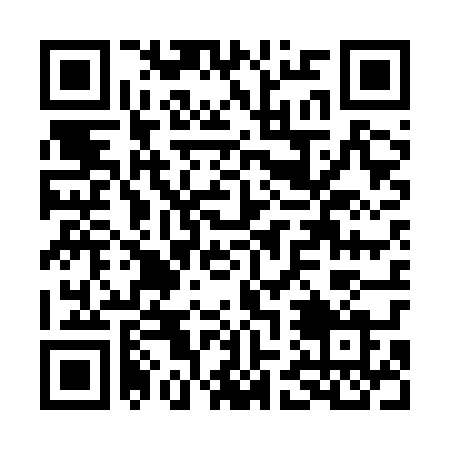 Prayer times for Siedliska Wielkie, PolandWed 1 May 2024 - Fri 31 May 2024High Latitude Method: Angle Based RulePrayer Calculation Method: Muslim World LeagueAsar Calculation Method: HanafiPrayer times provided by https://www.salahtimes.comDateDayFajrSunriseDhuhrAsrMaghribIsha1Wed2:345:0112:255:327:5110:072Thu2:314:5912:255:337:5210:103Fri2:274:5712:255:347:5410:134Sat2:244:5512:255:357:5510:165Sun2:204:5412:255:367:5710:196Mon2:174:5212:255:377:5910:227Tue2:134:5012:255:388:0010:258Wed2:114:4912:255:398:0210:289Thu2:104:4712:255:408:0310:3210Fri2:094:4512:255:418:0510:3211Sat2:094:4412:255:418:0610:3312Sun2:084:4212:255:428:0810:3413Mon2:074:4112:255:438:0910:3414Tue2:074:3912:255:448:1110:3515Wed2:064:3812:255:458:1210:3616Thu2:064:3612:255:468:1410:3617Fri2:054:3512:255:478:1510:3718Sat2:044:3412:255:488:1710:3719Sun2:044:3212:255:488:1810:3820Mon2:034:3112:255:498:1910:3921Tue2:034:3012:255:508:2110:3922Wed2:034:2912:255:518:2210:4023Thu2:024:2712:255:528:2310:4124Fri2:024:2612:255:528:2510:4125Sat2:014:2512:255:538:2610:4226Sun2:014:2412:255:548:2710:4227Mon2:014:2312:265:558:2810:4328Tue2:004:2212:265:558:3010:4429Wed2:004:2112:265:568:3110:4430Thu2:004:2012:265:578:3210:4531Fri2:004:2012:265:578:3310:45